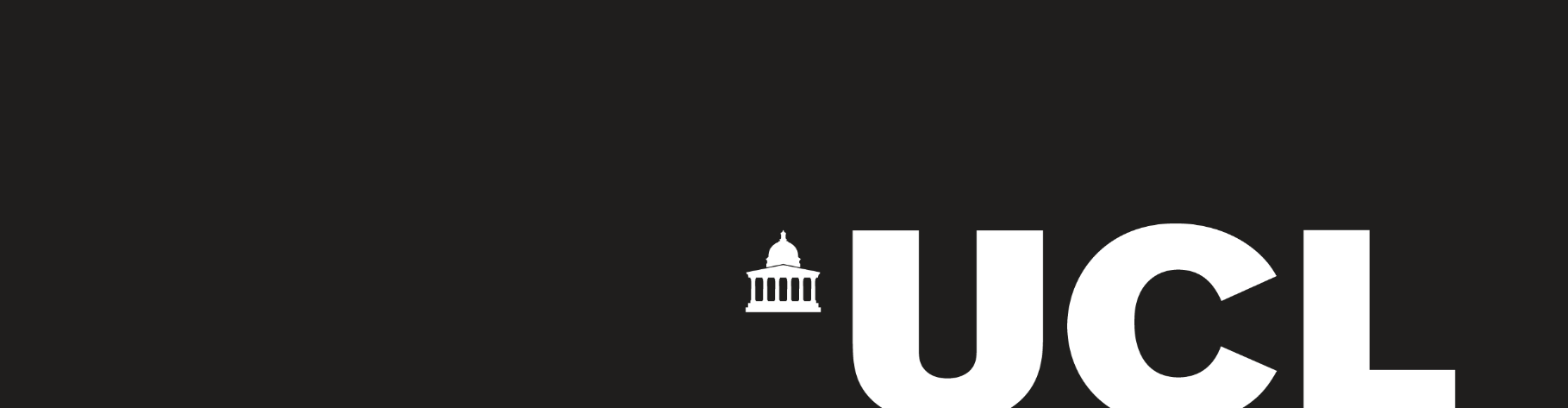 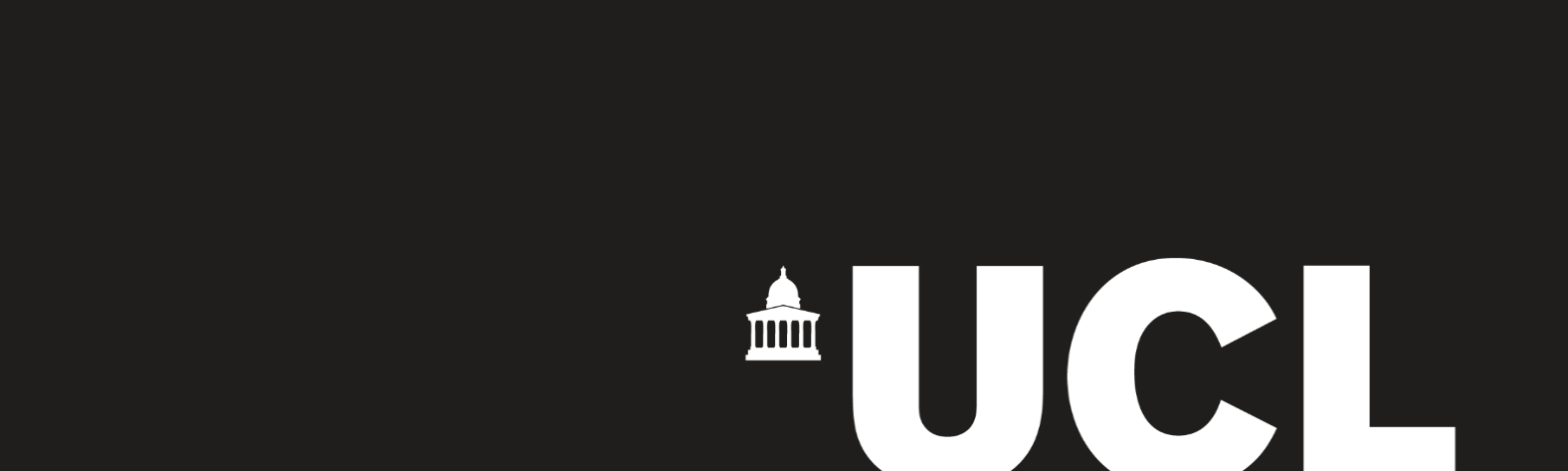 BB01 Energy use and energy saving opportunitiesCurrent estimated energy use and split of energy usesKey energy efficiency opportunitiesElectricitySignificant Electricity UserConsumptionCostSignificant Electricity User[kWh][% of Billed Consumption][£][% of Billed Cost]Lighting6,71546% £805.82 46%HVAC4,68032% £561.60 32%ICT8816% £105.75 6%Other Electrical Equipment2,44817% £293.76 17%Total (Significant Energy Users)14,724100% £1,766.93 100%Location/opportunity typeCurrent equipmentCurrent annual energy costProposed replacement/ alternative optionNew annual energy costReplacement cost (£ Inc VAT)Estimated annual energy savingsInvestment break even (years)Shop floor spot lights70w metal halide GU12 spotlights (x22)£670 (approx..)12w (22w equivalent) LED spotlights£100 (approx.)£830 (approx.) (£37.79 per lamp)£570 (approx.)1.5 yearsShop floorLimited natural ventilation to shop rearTBCImproved ventilationTBCTBD£200 approx.TBDShop frontFloor to ceiling window glass (and new door)TBCReplace window glass with Low E glass.  Replace awning with TBCTBC (significant)TBCTBC